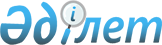 О внесении изменений в постановление акимата Акмолинской 
области от 29 марта 2005 года N А-4/87 "Вопросы имущественного найма (аренды) нежилого государственного фонда"
					
			Утративший силу
			
			
		
					Постановление Акимата Акмолинской области от 23 января 2007 года N А-2/17. Зарегистрировано Департаментом юстиции Акмолинской области 12 февраля 2007 года N 3212. Утратило силу постановлением акимата Акмолинской области от 2 апреля 2009 года № А-4/164

      Сноска. Утратило силу постановлением акимата Акмолинской области от 2 апреля 2009 года № А-4/164.

      В соответствии  с Законом Республики Казахстан от 23 января 2001 года "О местном государственном управлении в Республике Казахстан" акимат Акмолинской области ПОСТАНОВЛЯЕТ: 

      1. Внести в постановление акимата Акмолинской области "Вопросы имущественного найма (аренды) нежилого государственного фонда" от 29 марта 2005 года N А-4/87 (зарегистрировано департаментом юстиции от 20 апреля 2005 года N№3120, опубликовано в газете "Акмолинская правда" от 21 июня 2005 года N№72), с учетом изменений и дополнений, внесенных постановлением акимата Акмолинской области от 19 января 2006 года N А-1/37 "О внесении изменений и дополнений в постановление акимата Акмолинской области от 29 марта 2005 года N А-4/87 "Вопросы имущественного найма (аренды) нежилого государственного фонда" (зарегистрировано департаментом юстиции от 1 февраля 2006 года N№3176, опубликовано в газетах "Акмолинская правда" от 28 февраля 2006 года  

N 23, "Арка Ажары" от 25 мая 2006 года N 57), следующие изменения: 

      в Инструкции определения расчетных ставок арендной платы нежилого государственного фонда и размеры применяемых коэффициентов, утвержденной вышеуказанным постановлением: 

      пункт 3 изложить в новой редакции: 

      "3. C  - базовая ставка арендной платы за 1 кв.м. в год определяется следующим образом.       2. Контроль за исполнением настоящего постановления возложить на заместителя акима Акмолинской области Нургалиева А.К. 

      3. Настоящее постановление вступает в силу со дня государственной регистрации в департаменте юстиции Акмолинской области и вводится в действие со дня официального опубликования.        И.о акима области       
					© 2012. РГП на ПХВ «Институт законодательства и правовой информации Республики Казахстан» Министерства юстиции Республики Казахстан
				№п/п Определение значения C  Единица измерения 1 Среднее значение инвентаризационной стоимости 1 кв.м. площади (используемая для начисления налога на имущество) на 2007 год (по данным Центра по недвижимости) Тенге 18000 2 Средняя норма амортизации  на нежилые помещения % 7,0 Коэффициент 0,07 3 Средние амортизационные отчисления на 1 кв.м. площади в год (п1х п2=18000х0,07) Тенге 1260 4 Усредненная продолжительность аренды помещений по результатам прошлого года % 60 (по репортажу на 01.01.2007 года) Коэффициент 0,60 5 Остаточная инвентаризационная стоимость 1 кв.м. помещения 

(п1х(1-п4)=18000х(1-0,6)) Тенге 7200 6 Ставка рефинансирования на 2007 год % 9 7 Сумма арендной платы в соответствии со ставкой рефинансирования (п5хп6=7200х0,09) Тенге 648 8 Базовая ставка арендной платы за 1 кв.м.в год  

(C =п3+п7=1260+648) Тенге 1908 